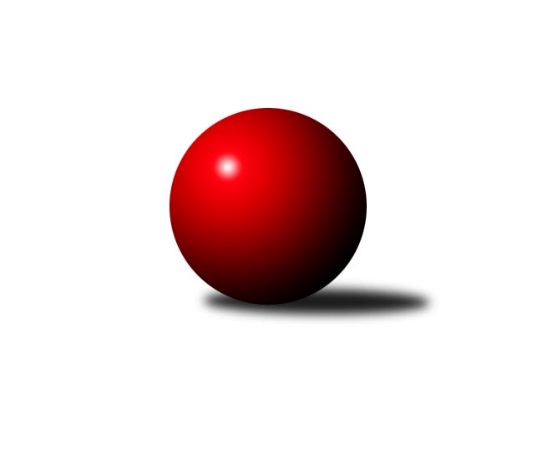 Č.6Ročník 2021/2022	23.5.2024 2. KLZ A 2021/2022Statistika 6. kolaTabulka družstev:		družstvo	záp	výh	rem	proh	skore	sety	průměr	body	plné	dorážka	chyby	1.	SK Žižkov Praha	7	5	1	1	39.0 : 17.0 	(99.0 : 69.0)	3199	11	2171	1028	33	2.	SKK Jičín	6	4	1	1	32.5 : 15.5 	(91.0 : 53.0)	3145	9	2148	997	40.5	3.	TJ Bižuterie Jablonec nad Nisou	5	4	0	1	24.0 : 16.0 	(57.5 : 62.5)	3095	8	2118	977	48.4	4.	KK Kosmonosy A	8	3	1	4	35.0 : 29.0 	(107.0 : 85.0)	3152	7	2141	1010	42	5.	TJ Lokomotiva Ústí n. L.	6	1	1	4	16.0 : 32.0 	(60.0 : 84.0)	2997	3	2079	919	54.2	6.	KK Jiří Poděbrady	6	0	0	6	5.5 : 42.5 	(41.5 : 102.5)	3017	0	2096	922	52.2Tabulka doma:		družstvo	záp	výh	rem	proh	skore	sety	průměr	body	maximum	minimum	1.	SK Žižkov Praha	4	3	0	1	23.0 : 9.0 	(59.5 : 36.5)	3335	6	3388	3298	2.	SKK Jičín	3	2	1	0	19.0 : 5.0 	(47.0 : 25.0)	3134	5	3154	3120	3.	TJ Bižuterie Jablonec nad Nisou	2	2	0	0	11.0 : 5.0 	(28.0 : 20.0)	3045	4	3063	3026	4.	TJ Lokomotiva Ústí n. L.	3	1	1	1	12.0 : 12.0 	(40.0 : 32.0)	3067	3	3084	3037	5.	KK Kosmonosy A	4	1	0	3	16.0 : 16.0 	(50.0 : 46.0)	3172	2	3221	3096	6.	KK Jiří Poděbrady	3	0	0	3	4.5 : 19.5 	(22.5 : 49.5)	3011	0	3116	2837Tabulka venku:		družstvo	záp	výh	rem	proh	skore	sety	průměr	body	maximum	minimum	1.	SK Žižkov Praha	3	2	1	0	16.0 : 8.0 	(39.5 : 32.5)	3154	5	3227	3059	2.	KK Kosmonosy A	4	2	1	1	19.0 : 13.0 	(57.0 : 39.0)	3147	5	3356	2910	3.	SKK Jičín	3	2	0	1	13.5 : 10.5 	(44.0 : 28.0)	3148	4	3229	3031	4.	TJ Bižuterie Jablonec nad Nisou	3	2	0	1	13.0 : 11.0 	(29.5 : 42.5)	3112	4	3177	3042	5.	TJ Lokomotiva Ústí n. L.	3	0	0	3	4.0 : 20.0 	(20.0 : 52.0)	2974	0	3122	2893	6.	KK Jiří Poděbrady	3	0	0	3	1.0 : 23.0 	(19.0 : 53.0)	3019	0	3195	2846Tabulka podzimní části:		družstvo	záp	výh	rem	proh	skore	sety	průměr	body	doma	venku	1.	SK Žižkov Praha	7	5	1	1	39.0 : 17.0 	(99.0 : 69.0)	3199	11 	3 	0 	1 	2 	1 	0	2.	SKK Jičín	6	4	1	1	32.5 : 15.5 	(91.0 : 53.0)	3145	9 	2 	1 	0 	2 	0 	1	3.	TJ Bižuterie Jablonec nad Nisou	5	4	0	1	24.0 : 16.0 	(57.5 : 62.5)	3095	8 	2 	0 	0 	2 	0 	1	4.	KK Kosmonosy A	8	3	1	4	35.0 : 29.0 	(107.0 : 85.0)	3152	7 	1 	0 	3 	2 	1 	1	5.	TJ Lokomotiva Ústí n. L.	6	1	1	4	16.0 : 32.0 	(60.0 : 84.0)	2997	3 	1 	1 	1 	0 	0 	3	6.	KK Jiří Poděbrady	6	0	0	6	5.5 : 42.5 	(41.5 : 102.5)	3017	0 	0 	0 	3 	0 	0 	3Tabulka jarní části:		družstvo	záp	výh	rem	proh	skore	sety	průměr	body	doma	venku	1.	TJ Lokomotiva Ústí n. L.	0	0	0	0	0.0 : 0.0 	(0.0 : 0.0)	0	0 	0 	0 	0 	0 	0 	0 	2.	KK Kosmonosy A	0	0	0	0	0.0 : 0.0 	(0.0 : 0.0)	0	0 	0 	0 	0 	0 	0 	0 	3.	SKK Jičín	0	0	0	0	0.0 : 0.0 	(0.0 : 0.0)	0	0 	0 	0 	0 	0 	0 	0 	4.	KK Jiří Poděbrady	0	0	0	0	0.0 : 0.0 	(0.0 : 0.0)	0	0 	0 	0 	0 	0 	0 	0 	5.	SK Žižkov Praha	0	0	0	0	0.0 : 0.0 	(0.0 : 0.0)	0	0 	0 	0 	0 	0 	0 	0 	6.	TJ Bižuterie Jablonec nad Nisou	0	0	0	0	0.0 : 0.0 	(0.0 : 0.0)	0	0 	0 	0 	0 	0 	0 	0 Zisk bodů pro družstvo:		jméno hráče	družstvo	body	zápasy	v %	dílčí body	sety	v %	1.	Lenka Boštická 	SK Žižkov Praha 	6	/	7	(86%)	19.5	/	28	(70%)	2.	Blanka Mašková 	SK Žižkov Praha 	6	/	7	(86%)	19	/	28	(68%)	3.	Alena Šedivá 	SKK Jičín 	5	/	5	(100%)	15	/	20	(75%)	4.	Nikola Sobíšková 	KK Kosmonosy A 	5	/	5	(100%)	14.5	/	20	(73%)	5.	Jana Florianová 	TJ Bižuterie Jablonec nad Nisou 	5	/	5	(100%)	14	/	20	(70%)	6.	Lucie Vrbatová 	SKK Jičín 	5	/	6	(83%)	18	/	24	(75%)	7.	Tereza Nováková 	KK Kosmonosy A 	5	/	6	(83%)	17	/	24	(71%)	8.	Kateřina Katzová 	SK Žižkov Praha 	5	/	7	(71%)	17	/	28	(61%)	9.	Karolína Kovaříková 	KK Kosmonosy A 	5	/	7	(71%)	15	/	28	(54%)	10.	Barbora Vašáková 	TJ Lokomotiva Ústí n. L.  	4	/	6	(67%)	12.5	/	24	(52%)	11.	Tereza Bendová 	KK Kosmonosy A 	4	/	7	(57%)	18.5	/	28	(66%)	12.	Lenka Vávrová 	SKK Jičín 	3	/	4	(75%)	12	/	16	(75%)	13.	Iveta Seifertová st.	TJ Bižuterie Jablonec nad Nisou 	3	/	4	(75%)	10.5	/	16	(66%)	14.	Lucie Dlouhá 	KK Kosmonosy A 	3	/	5	(60%)	11.5	/	20	(58%)	15.	Lucie Řehánková 	SK Žižkov Praha 	3	/	5	(60%)	11	/	20	(55%)	16.	Lucie Stránská 	TJ Lokomotiva Ústí n. L.  	3	/	6	(50%)	16	/	24	(67%)	17.	Zdeňka Dejdová 	KK Jiří Poděbrady 	3	/	6	(50%)	10	/	24	(42%)	18.	Monika Hercíková 	SKK Jičín 	2.5	/	6	(42%)	12	/	24	(50%)	19.	Lucie Slavíková 	TJ Bižuterie Jablonec nad Nisou 	2	/	2	(100%)	7	/	8	(88%)	20.	Helena Šamalová 	SKK Jičín 	2	/	3	(67%)	9	/	12	(75%)	21.	Jana Burocková 	KK Kosmonosy A 	2	/	3	(67%)	8	/	12	(67%)	22.	Alice Tauerová 	SKK Jičín 	2	/	3	(67%)	7	/	12	(58%)	23.	Hana Mlejnková 	KK Kosmonosy A 	2	/	3	(67%)	6	/	12	(50%)	24.	Kateřina Holubová 	TJ Lokomotiva Ústí n. L.  	2	/	3	(67%)	5	/	12	(42%)	25.	Jitka Havlíková 	TJ Bižuterie Jablonec nad Nisou 	2	/	3	(67%)	4	/	12	(33%)	26.	Olga Petráčková 	TJ Bižuterie Jablonec nad Nisou 	2	/	4	(50%)	6	/	16	(38%)	27.	Tereza Votočková 	KK Kosmonosy A 	2	/	5	(40%)	8	/	20	(40%)	28.	Jana Balzerová 	TJ Lokomotiva Ústí n. L.  	2	/	5	(40%)	6.5	/	20	(33%)	29.	Blanka Mizerová 	SK Žižkov Praha 	2	/	6	(33%)	10.5	/	24	(44%)	30.	Šárka Vohnoutová 	TJ Lokomotiva Ústí n. L.  	2	/	6	(33%)	10	/	24	(42%)	31.	Hana Křemenová 	SK Žižkov Praha 	1	/	1	(100%)	4	/	4	(100%)	32.	Anna Sailerová 	SK Žižkov Praha 	1	/	1	(100%)	3	/	4	(75%)	33.	Jitka Vacková 	TJ Bižuterie Jablonec nad Nisou 	1	/	2	(50%)	4.5	/	8	(56%)	34.	Adéla Víšová 	TJ Bižuterie Jablonec nad Nisou 	1	/	2	(50%)	3	/	8	(38%)	35.	Hedvika Mizerová 	SK Žižkov Praha 	1	/	3	(33%)	5.5	/	12	(46%)	36.	Petra Abelová 	SKK Jičín 	1	/	3	(33%)	4	/	12	(33%)	37.	Dana Viková 	SKK Jičín 	1	/	4	(25%)	10	/	16	(63%)	38.	Michaela Šuterová 	TJ Lokomotiva Ústí n. L.  	1	/	4	(25%)	7	/	16	(44%)	39.	Lenka Honzíková 	KK Jiří Poděbrady 	1	/	4	(25%)	6.5	/	16	(41%)	40.	Michaela Moravcová 	KK Jiří Poděbrady 	1	/	5	(20%)	8	/	20	(40%)	41.	Magdaléna Moravcová 	KK Jiří Poděbrady 	0.5	/	5	(10%)	5	/	20	(25%)	42.	Irini Sedláčková 	SK Žižkov Praha 	0	/	1	(0%)	1.5	/	4	(38%)	43.	Dita Kotorová 	KK Jiří Poděbrady 	0	/	1	(0%)	0	/	4	(0%)	44.	Iva Kunová 	TJ Bižuterie Jablonec nad Nisou 	0	/	1	(0%)	0	/	4	(0%)	45.	Zuzana Tiličková 	TJ Lokomotiva Ústí n. L.  	0	/	2	(0%)	2	/	8	(25%)	46.	Eliška Holakovská 	TJ Lokomotiva Ústí n. L.  	0	/	2	(0%)	0	/	8	(0%)	47.	Iveta Seifertová ml.	TJ Bižuterie Jablonec nad Nisou 	0	/	3	(0%)	4	/	12	(33%)	48.	Zuzana Holcmanová 	KK Jiří Poděbrady 	0	/	3	(0%)	3	/	12	(25%)	49.	Lada Tichá 	KK Jiří Poděbrady 	0	/	3	(0%)	1	/	12	(8%)	50.	Lenka Stejskalová 	TJ Bižuterie Jablonec nad Nisou 	0	/	4	(0%)	4.5	/	16	(28%)	51.	Jana Takáčová 	KK Jiří Poděbrady 	0	/	5	(0%)	6	/	20	(30%)Průměry na kuželnách:		kuželna	průměr	plné	dorážka	chyby	výkon na hráče	1.	SK Žižkov Praha, 1-4	3233	2195	1038	42.2	(538.9)	2.	KK Kosmonosy, 3-6	3145	2144	1001	45.3	(524.2)	3.	Poděbrady, 1-4	3107	2122	985	42.2	(518.0)	4.	TJ Lokomotiva Ústí nad Labem, 1-4	3067	2096	971	42.5	(511.3)	5.	SKK Jičín, 1-4	3044	2092	951	50.2	(507.4)	6.	TJ Bižuterie Jablonec nad Nisou, 1-4	2990	2071	918	51.0	(498.3)Nejlepší výkony na kuželnách:SK Žižkov Praha, 1-4SK Žižkov Praha	3388	6. kolo	Anna Sailerová 	SK Žižkov Praha	595	6. koloSK Žižkov Praha	3350	1. kolo	Lenka Boštická 	SK Žižkov Praha	595	1. koloSK Žižkov Praha	3305	4. kolo	Blanka Mizerová 	SK Žižkov Praha	588	4. koloKK Jiří Poděbrady	3195	6. kolo	Jitka Vacková 	TJ Bižuterie Jablonec nad Nisou	575	4. koloTJ Lokomotiva Ústí n. L. 	3122	1. kolo	Lucie Řehánková 	SK Žižkov Praha	574	1. koloTJ Bižuterie Jablonec nad Nisou	3042	4. kolo	Kateřina Katzová 	SK Žižkov Praha	573	6. kolo		. kolo	Jana Florianová 	TJ Bižuterie Jablonec nad Nisou	569	4. kolo		. kolo	Blanka Mizerová 	SK Žižkov Praha	569	1. kolo		. kolo	Lenka Boštická 	SK Žižkov Praha	568	6. kolo		. kolo	Blanka Mašková 	SK Žižkov Praha	568	1. koloKK Kosmonosy, 3-6KK Kosmonosy A	3221	4. kolo	Jana Burocková 	KK Kosmonosy A	568	4. koloSKK Jičín	3185	6. kolo	Tereza Nováková 	KK Kosmonosy A	565	6. koloTJ Bižuterie Jablonec nad Nisou	3177	2. kolo	Iveta Seifertová st.	TJ Bižuterie Jablonec nad Nisou	558	2. koloKK Kosmonosy A	3176	2. kolo	Karolína Kovaříková 	KK Kosmonosy A	555	4. koloKK Kosmonosy A	3096	6. kolo	Lenka Vávrová 	SKK Jičín	550	6. koloKK Jiří Poděbrady	3017	4. kolo	Jana Florianová 	TJ Bižuterie Jablonec nad Nisou	550	2. kolo		. kolo	Karolína Kovaříková 	KK Kosmonosy A	547	6. kolo		. kolo	Jana Burocková 	KK Kosmonosy A	546	6. kolo		. kolo	Karolína Kovaříková 	KK Kosmonosy A	544	2. kolo		. kolo	Jitka Havlíková 	TJ Bižuterie Jablonec nad Nisou	544	2. koloPoděbrady, 1-4SKK Jičín	3229	1. kolo	Karolína Kovaříková 	KK Kosmonosy A	584	3. koloKK Kosmonosy A	3209	3. kolo	Zdeňka Dejdová 	KK Jiří Poděbrady	558	5. koloSK Žižkov Praha	3176	5. kolo	Lucie Vrbatová 	SKK Jičín	557	1. koloKK Jiří Poděbrady	3116	5. kolo	Alena Šedivá 	SKK Jičín	551	1. koloKK Jiří Poděbrady	3080	1. kolo	Kateřina Katzová 	SK Žižkov Praha	550	5. koloKK Jiří Poděbrady	2837	3. kolo	Zdeňka Dejdová 	KK Jiří Poděbrady	549	1. kolo		. kolo	Dana Viková 	SKK Jičín	545	1. kolo		. kolo	Lenka Boštická 	SK Žižkov Praha	545	5. kolo		. kolo	Petra Abelová 	SKK Jičín	544	1. kolo		. kolo	Zdeňka Dejdová 	KK Jiří Poděbrady	537	3. koloTJ Lokomotiva Ústí nad Labem, 1-4TJ Bižuterie Jablonec nad Nisou	3117	6. kolo	Adéla Víšová 	TJ Bižuterie Jablonec nad Nisou	558	6. koloTJ Lokomotiva Ústí n. L. 	3084	6. kolo	Lucie Vrbatová 	SKK Jičín	553	4. koloTJ Lokomotiva Ústí n. L. 	3079	4. kolo	Blanka Mašková 	SK Žižkov Praha	546	2. koloSK Žižkov Praha	3059	2. kolo	Lucie Stránská 	TJ Lokomotiva Ústí n. L. 	544	4. koloTJ Lokomotiva Ústí n. L. 	3037	2. kolo	Michaela Šuterová 	TJ Lokomotiva Ústí n. L. 	544	4. koloSKK Jičín	3031	4. kolo	Zuzana Tiličková 	TJ Lokomotiva Ústí n. L. 	540	6. kolo		. kolo	Jana Florianová 	TJ Bižuterie Jablonec nad Nisou	539	6. kolo		. kolo	Lucie Stránská 	TJ Lokomotiva Ústí n. L. 	538	2. kolo		. kolo	Lucie Slavíková 	TJ Bižuterie Jablonec nad Nisou	535	6. kolo		. kolo	Šárka Vohnoutová 	TJ Lokomotiva Ústí n. L. 	525	6. koloSKK Jičín, 1-4SKK Jičín	3154	3. kolo	Helena Šamalová 	SKK Jičín	553	3. koloSKK Jičín	3127	5. kolo	Lucie Vrbatová 	SKK Jičín	552	5. koloSKK Jičín	3120	2. kolo	Tereza Votočková 	KK Kosmonosy A	549	5. koloKK Kosmonosy A	3111	5. kolo	Nikola Sobíšková 	KK Kosmonosy A	549	5. koloTJ Lokomotiva Ústí n. L. 	2908	3. kolo	Alena Šedivá 	SKK Jičín	545	2. koloKK Jiří Poděbrady	2846	2. kolo	Petra Abelová 	SKK Jičín	544	5. kolo		. kolo	Monika Hercíková 	SKK Jičín	538	2. kolo		. kolo	Lucie Vrbatová 	SKK Jičín	537	3. kolo		. kolo	Tereza Bendová 	KK Kosmonosy A	534	5. kolo		. kolo	Lucie Vrbatová 	SKK Jičín	530	2. koloTJ Bižuterie Jablonec nad Nisou, 1-4TJ Bižuterie Jablonec nad Nisou	3063	5. kolo	Jana Florianová 	TJ Bižuterie Jablonec nad Nisou	558	1. koloTJ Bižuterie Jablonec nad Nisou	3041	3. kolo	Lenka Boštická 	SK Žižkov Praha	548	3. koloTJ Bižuterie Jablonec nad Nisou	3026	1. kolo	Kateřina Katzová 	SK Žižkov Praha	544	3. koloSK Žižkov Praha	3007	3. kolo	Lucie Slavíková 	TJ Bižuterie Jablonec nad Nisou	540	5. koloKK Kosmonosy A	2910	1. kolo	Iveta Seifertová st.	TJ Bižuterie Jablonec nad Nisou	531	5. koloTJ Lokomotiva Ústí n. L. 	2893	5. kolo	Lucie Stránská 	TJ Lokomotiva Ústí n. L. 	530	5. kolo		. kolo	Lucie Slavíková 	TJ Bižuterie Jablonec nad Nisou	529	3. kolo		. kolo	Jana Florianová 	TJ Bižuterie Jablonec nad Nisou	522	5. kolo		. kolo	Jana Florianová 	TJ Bižuterie Jablonec nad Nisou	519	3. kolo		. kolo	Šárka Vohnoutová 	TJ Lokomotiva Ústí n. L. 	518	5. koloČetnost výsledků:	8.0 : 0.0	3x	7.0 : 1.0	2x	6.0 : 2.0	4x	5.0 : 3.0	1x	4.0 : 4.0	2x	3.0 : 5.0	2x	2.0 : 6.0	2x	1.5 : 6.5	1x	1.0 : 7.0	1x